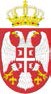 Република Србија  Аутономна Покрајина ВојводинаОпштина АпатинОПШТИНА АПАТИНБрој:  404-413/2018-IVДатум: 6.11.2018.АпатинНа основу члана 57. став 1. и члана 60. став 1. тачка 1. Закона о јавним набавкама („Службени гласник РС“, бр. 124/2012, 4/2015 и 68/2015) наручилац: Општина Апатин, ул. Српских владара бр. 29, 25260 Апатин објављујеПОЗИВ ЗА ПОДНОШЕЊЕ ПОНУДЕ У ПОСТУПКУЈАВНЕ НАБАВКЕ МАЛЕ ВРЕДНОСТИ бр. 49/2018  Наручилац:  Општина Апатин, ул. Српских владара бр. 29, 25260 Апатин Интернет страница - www.soapatin.org Врста наручиоца –  локална самоуправа Врста поступка јавне набавке – јавна набавка мале вредностиПоступак јавне набавке се спроводи ради закључења уговора о јавној набавци – „ ИЗГРАДЊА ДЕЧИЈЕГ ИГРАЛИШТА  “  бр. 49/2018   На поступак јавне набавке примењиваће се:Закон о јавним набавкамаПодзаконски акти донети на основу Закона о јавним набавкамаПрописи и нормативи везани за предметнe радове1.4. Врста предмета – набавка радова – бр. 49/2018 – „ИЗГРАДЊА ДЕЧИЈЕГ ИГРАЛИШТА   “Назив и ознака из општег речника набавки: 45236210	Радови на површинском слоју за дечија игралишта7535200	Опрема за дечија игралишта	Понуде морају бити у целини припремљене у складу са конкурсном документацијом.Извођење радова мора бити у складу са захтевом Наручиоца и под условима и на начинутврђен прописима и нормативима везаним за предметне радове.1.5. Подаци о предмету јавне набавке на који се односи конкурсна документација, а која ће бити ближе одређена у оквиру техничке спецификацијеВрста, спецификација, количина и опис радова који су предмет јавне набавке, детаљно суприказани у конкурсној документацији ( Спецификација радова).Понуда мора да садржи и све документе и доказе које је Наручилац тражио како би се утврдила испуњеност обавезних услова, оценила озбиљност и квалитет понуде..
1.6. Обавештење	Ако понуђач у понуди наведе да ће делимично извршење набавке поверити Подизвођачу дужан је да наведе назив подизвођача. Проценат укупне вредности набавке који ће се поверити подизвођачу не може бити већи од 50 %1.7. Елементи критеријума за доделу уговора	Одлука о додели уговора донеће се применом критеријума „најнижа понуђена цена“1.8. Начин преузимања конкурсне документације	У складу са чланом 62. ЗЈН конкурсна документација је објављена на Порталу јавних набавки и на интернет страници наручиоца - www.soapatin.org1.9. Подаци о начину и месту подношења понуда, року, односно датуму и сату за подношење понуда	Начин и место подношења понуде: Понуде, са припадајућом документацијом, достављају се у затвореној и запечаћеној коверти на адресу наручиоца: Општина Апатин, ул. Српских владара бр. 29, 25260 Апатин са обавезном назнаком на лицу коверте:"Не отварати – „ ИЗГРАДЊА ДЕЧИЈЕГ ИГРАЛИШТА   “  бр. 49/2018 , поштом или лично. 	На полеђини коверте обавезно навести назив, адресу, број телефона и факса понуђача, е -маил адресу, као и име особе за контакт.	Последњи дан рока, односно датум и сат за подношење понуда: Рок за подношење понуда је 14.11.2018. године до 12,00 часова.	Последице пропуштања рока одређеног за подношење понуда: Понуда која буде примљена након датума и сата одређеног за подношење понуда сматраће се неблаговременом.	У року за подношење понуде понуђач може да измени, допуни или опозове своју понуду, на начин који је одређен за подношење понуде. Понуђач је дужан да јасно назначи који део понуде мења, односно која документа накнадно доставља. По истеку рока за подношење понуда понуђач не може да повуче или да мења своју понуду.1.10. Обавештење о месту, дану и сату отварања понуда, као и времену и начину подношења пуномоћја:	Место отварања понуда: Јавно отварање понуда обавиће се у просторијама Наручиоца Општине Апатин, (Плава сала) ул. Српских владара бр. 29, 25260 Апатин		Дан и сат отварања понуда: 14.11.2018. године у 12.30 часова.	Услови под којима представници понуђача могу учествовати у поступку отварања понуда: Отварању понуда могу присуствовати сва заинтересована лица. Пре почетка поступка јавног отварања понуда, овлашћени представници понуђача дужни су да Комисији за јавну набавку Наручиоца предају овлашћење за учешће у поступку отварања понуда. Овлашћење мора да садржи: име и презиме овлашћеног представника, број личне карте и матични број, потпис и печат овлашћеног лица. Без оваквог овлашћења, представник има право само на присуство и не може предузимати активне радње у поступку (потписивање записника, истицање приговора на отварање понуда и друго).1.11. Обавештење о року у коме ће Наручилац донети одлуку о додели уговора:Одлука о додели уговора донеће се у року од 10 (десет) дана од дана отварања понуда  и биће објављена на Порталу ЈН и интернет адреси наручиоца у року од 3 (три) дана од дана њеног доношења.	Наручилац задражава право да из објективног и доказивог разлога повуче позив или одустане од ове јавне набавке, поништи јавни позив, не изврши избор, да изврши контролу понуђача и тражи додатна обавештења од понуђача, као и друга права у складу са Законом о јавним набавкама.1.12. Лица за контакт- mail адреса :   ljiljana.bursac@soapatin.org                             danijela.djukic@soapatin.orgvesnadir@soapatin.org		     biljana.desnica@soapatin.org